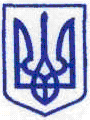 КИЇВСЬКА МІСЬКА РАДАІІ СЕСІЯ ІХ СКЛИКАННЯРІШЕННЯ_______________№_____________ПРОЄКТВідповідно до Конституції України, Закону України «Про місцеве самоврядування в України», Бюджетного кодексу України, Закону України «Про автомобільний транспорт», Закону України «Про статус ветеранів війни, гарантії їх соціального захисту», Закону України «Про основи соціальної захищеності осіб з інвалідністю в Україні», Закону України «Про соціальний і правовий захист військовослужбовців та членів їх сімей», Закону України «Про статус ветеранів військової служби, ветеранів органів внутрішніх справ, ветеранів Національної поліції і деяких інших осіб та їх соціальний захист», Постанови Кабінету Міністрів України від 18 лютого 1997 № 176 «Про затвердження Правил надання послуг пасажирського автомобільного транспорту», Закону України «Про основи національного спротиву» та Указу Президента України від 24 лютого 2022 року «Про введення воєнного стану в Україні, затвердженого Законом України «Про затвердження Указу Президента України «Про введення воєнного стану в Україні» від 24 лютого 2022 року № 2102-ІХ» з метою полегшення фінансового навантаження на Захисників та Захисниць України при здійсненні заходів із забезпечення національної безпеки та оборони, відсічі та стримування збройної агресії російської федерації для особового складу Сил територіальної оборони Збройних Сил України, Добровольчого формування територіальної громади ввести безоплатний проїзд у міському громадському транспорті загального користування на період дії воєнного стану, Київська міська радаВИРІШИЛА:Доручити виконавчому органу Київської міської ради (Київській міській  державній адміністрації) на період дії воєнного стану в Україні  ввести безоплатний проїзд для особового складу Сил територіальної оборони Збройних Сил України, Добровольчого формування територіальної громади усіма видами міського громадського транспорту.2. Установити, що право на безоплатний проїзд надається за наявності відповідного посвідчення встановленого зразка чи довідки, а в разі запровадження автоматизованої системи обліку оплати проїзду - також електронного квитка, який зареєстрований у зазначеній системі і видається на безоплатній основі на період дії воєнного стану.3. Доручити виконавчому органу Київської міської ради (Київській міській державній  адміністрації) передбачати витрати, пов'язані з безоплатним проїздом осіб, визначених у п. 1 даного рішення.4. Забезпечити  виконання даного рішення за рахунок коштів бюджету  міста Києва. 5. Оприлюднити це рішення у спосіб визначений законодавством України.6. Контроль за виконанням даного рішення покласти на постійну комісію Київської міської ради з питань бюджету та соціально-економічного розвитку. Київський міський голова                                                         Віталій КЛИЧКОПОДАННЯ:Депутат Київської міської ради 					Владислав ТрубіцинПОГОДЖЕНО:Постійна комісія Київської міської ради з питань бюджету та соціально-економічного розвиткуГолова 								Андрій ВІТРЕНКОСекретар 								Владислав АНДРОНОВПостійна комісія Київської міської ради з питань транспорту, зв’язку та рекламиГолова 								Олексій ОКОПНИЙСекретар 								Олесь МАЛЯРЕВИЧВиконувач обов’язків начальника управління
правового забезпечення діяльності
Київської міської ради                    		         Валентина ПОЛОЖИШНИКПояснювальна запискадо проєкту рішення Київської міської ради «Про впровадження безоплатного проїзду усіма видами міського громадського транспорту для особового складу Сил територіальної оборони Збройних Сил України, Добровольчого формування територіальної громади на період дії воєнного стану, введеного Указом Президента України від 24 лютого 2022 року № 64/2022 «Про введення воєнного стану в Україні», затвердженого Законом України «Про затвердження Указу Президента України «Про введення воєнного стану в Україні» від 24 лютого 2022 року № 2102-ІХ»» Обґрунтування необхідності прийняття рішенняУ зв'язку із веденням в Україні воєнного стану, з метою полегшення фінансового навантаження на Захисників та Захисниць України при здійсненні заходів із забезпечення національної безпеки та оборони, відсічі та стримування збройної агресії російської федерації для особового складу Сил територіальної оборони Збройних Сил України, Добровольчого формування територіальної громади ввести безоплатний проїзд у міському громадському транспорті загального користування на період дії воєнного стану.Мета і завдання прийняття рішенняМетою прийняття рішення є зменшення фінансового навантаження для особового складу Сил територіальної оборони Збройних Сил України, Добровольчого формування територіальної громади шляхом введення безоплатного проїзду у міському громадському транспорті загального користування для зазначеної категорії осіб.Загальна характеристика та основні положення прийняття рішенняПроєкт рішення складається із шести пунктів. Реалізація вказаного проєкту рішення дозволить встановити безоплатний проїзд усіма видами міського громадського транспорту для особового складу Сил територіальної оборони Збройних Сил України, Добровольчого формування територіальної громади на період дії воєнного стану, введеного Указом Президента України від 24 лютого 2022 року № 64/2022 «Про введення воєнного стану в Україні», затвердженого Законом України «Про затвердження Указу Президента України «Про введення воєнного стану в Україні» від 24 лютого 2022 року № 2102-ІХ».Стан нормативно-правової бази у даній сфері правового регулюванняКонституції України, Закону України «Про місцеве самоврядування в України», Бюджетного кодексу України, Закону України «Про автомобільний транспорт», Закону України «Про статус ветеранів війни, гарантії їх соціального захисту», Закону України «Про основи соціальної захищеності осіб з інвалідністю в Україні», Закону України «Про соціальний і правовий захист військовослужбовців та членів їх сімей», Закону України «Про статус ветеранів військової служби, ветеранів органів внутрішніх справ, ветеранів Національної поліції і деяких інших осіб та їх соціальний захист», Постанови Кабінету Міністрів України від 18 лютого 1997 № 176 «Про затвердження Правил надання послуг пасажирського автомобільного транспорту», Закону України «Про основи національного спротиву» та Указу Президента України від 24 лютого 2022 року «Про введення воєнного стану в Україні, затвердженого Законом України «Про затвердження Указу Президента України «Про введення воєнного стану в Україні» від 24 лютого 2022 року № 2102-ІХ».Фінансово-економічне обґрунтування проєкту рішенняПроєкт рішення потребує додаткового фінансування з бюджету м. Києва.Суб’єкт подання проєкту рішення	Суб’єктом подання проєкту рішення та доповідачем на пленарному засіданні є депутат Київської міської ради Трубіцин Владислав Сергійович.	Особою, яка супроводжує проект рішення на всіх етапах розгляду є депутат Київської міської ради Трубіцин Владислав Сергійович.Депутат Київської міської ради 					Владислав ТрубіцинПро впровадження безоплатного проїзду усіма видами міського громадського транспорту для особового складу 
Сил територіальної оборони Збройних Сил України, Добровольчого формування територіальної громади на період дії воєнного стану, введеного Указом Президента України від 24 лютого 2022 року № 64/2022 «Про введення воєнного стану в Україні», затвердженого Законом України «Про затвердження Указу Президента України «Про введення воєнного стану в Україні» від 24 лютого 2022 року № 2102-ІХ» 